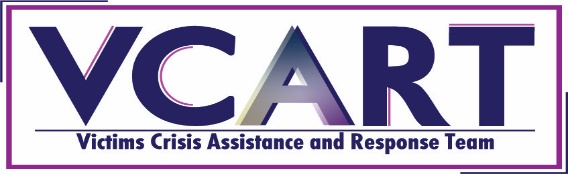 Application Form for the Basic Victims Crisis assistance and Response Team TrainingAugust 24-26, 2022Please complete this form and return by July 18, 2022 via email to Julia.fuller-wilson@dcjs.virginia.gov.For more information, contact:Julia Fuller-Wilson, State Victims Crisis Assistance and Response Team Coordinator, Department of Criminal Justice Servicesjulia.fuller-wilson@dcjs.virginia.gov or 804-371-0386Full Name:Agency/Organization:Title:Mailing Address:City:State:Zip:Your Locality (City and/or County):Work Email Address:Personal Email Address:Telephone (Daytime):Telephone (Evening):Telephone (Mobile):Have you received the NOVA Crisis Response Team training within the past 5 years?    ____Yes  ____ NoWhy would you like to be a part of the Virginia Victims Crisis Assistance and Response Team? _______________________________________________________________________________________________________________________________________________________________________________________________________________________________________________________________________________________________________________________________________________________________________________________________________________________________________________________________________________________________________________________________________________________________________________________________________________________________________________Crisis Response teams respond to a wide variety of criminal, mass casualty events that effect many different people and/or communities.  What skills and/or experience do you possess that would assist you in being a good crisis responder? (Examples: speak a second language, cultural and/or religious experience or knowledge, professional experience (military, law enforcement, teacher, counselor, etc.), school or organizational affiliations, etc.)_________________________________________________________________________________________________________________________________________________________________________________________________________________________________________________________________________________________________________________________________________________________________________ Will you be applying for a scholarship for lodging? (Priority will be given to applicants that are current or former law enforcement officer, school or campus personnel, and/or those from Region 2, 3, 6 or 7, though anyone may apply. Applicant must also live more than 50 miles from the training site).If applying for a scholarship, please provide an explanation of financial hardship that would require a lodging scholarship to attend the training. ________________________________________________________________________________________________________________________________________________________________________________________________________________________________________________________________________________________________________________________________________________________________________________________________________________________________________________________________________________________________________________________________________________________________________________________________________________________________________________________________________________________________________________________________________Which region are you located in? (See map attached)Region 1     Region 2     Region 3     Region 4     Region 5     Region 6     Region 7